Grace HopperGrace Murray Hopper, née le 9 décembre 1906 à New York et morte le 1er janvier 1992 dans le comté d'Arlington, est une informaticienne américaine et amirale de la marine américaine. Elle est la conceptrice du premier compilateur en 1951 (A-0 System) et du langage COBOL en 1959.BiographieGrace Brewster Murray est née le 9 décembre 1906 à New York. Elle épouse en 1930 Vincent Hopper, dont elle divorce en 1945. Elle enseigne les mathématiques au Vassar College et obtient un doctorat de mathématiques en 1934 à l'université Yale.En 1943, elle s'engage dans la marine américaine et est affectée à l'équipe de Howard Aiken pour travailler sur le Harvard Mark I. Elle est alors la première personne à le programmer.À la fin de la Seconde Guerre mondiale, elle quitte le service actif de la marine, mais continue à travailler au développement des ordinateurs Harvard Mark II puis Harvard Mark III.Une carnet d'annotations manuscrites avec un diptère mort fixé avec un adhésifJournal conservé au Smithsonian Institution. Page qui a popularisé l'expression bug informatique.De cette époque date l’anecdote d'une panne de Mark II, due à une mite (plus vraisemblablement, un papillon de nuit, de l'anglais moth) prise dans un relais. L’insecte, « bug » en anglais, fut enlevé avec soin et placé dans le journal de bord avec la mention « first actual case of bug being found » soit littéralement, « premier cas réel de découverte d'insecte ». Bien que les termes « bug » et « debugging » fussent déjà utilisés à cette époque, la plaisanterie a popularisé l’expression de bug informatique.En 1949, Grace Hopper est employée par Eckert-Mauchly Computer Corporation et rejoint l'équipe développant UNIVAC I. En 1950, la compagnie est rachetée par Remington Rand, et c'est pour cette société qu'elle conçoit, en 1951, le premier compilateur pour UNIVAC I, nommé A-0 System.À partir de 1957, elle travaille pour IBM, où elle défend l'idée qu'un programme devrait pouvoir être écrit dans un langage proche de l'anglais plutôt que d'être calqué sur le langage machine, comme l'assembleur. De cette idée naît le langage COBOL en 1959.Elle est rappelée par la Marine en 1967 et dans les années 1970, elle y mène les travaux d'établissement de normes pour les ordinateurs et en particulier les premiers langages de programmation évolués : le Fortran et le COBOL.Grace Hopper reste dans la Marine jusqu'en 1986, date à laquelle elle prend sa retraite avec le grade de contre-amiral. Elle est alors l'officier le plus âgé de la marine américaine. Elle est décorée à cette occasion de la Defense Distinguished Service Medal, plus haute distinction existante pour les non-combattants.Jusqu'à son décès en 1992, elle est employée comme consultante externe par Digital Equipment, pour des conférences sur les débuts de l'informatique.Elle est enterrée avec les honneurs militaires au cimetière national d'Arlington1.Source : Wikipédia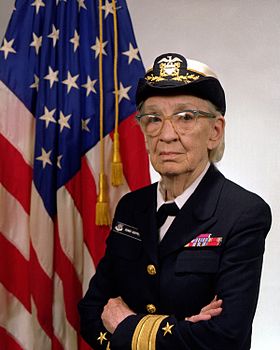 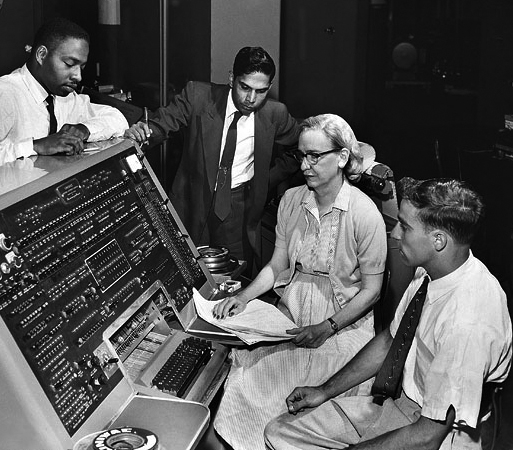 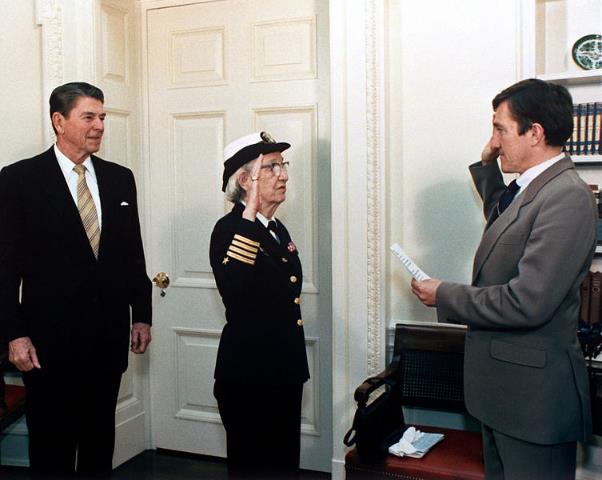 